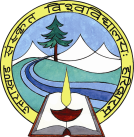 mRrjk[k.MlaLd`rfo'ofo|ky;ch-,p-bZ-,y- eksM+] gfj}kj&fnYyhjk"Vªh; jktekxZcgknjkckngfj}kj&249402vfHkHkkodksalsizfrfØ;kizi=(izfrfØ;k&izi= HkjdjbZ&esy iqacusvv@gmail.com, iqac@usvv.ac.inijHkstsaaaA)Ukke % --------------------------------------------------------- vk;q% -------------------------------------------------------f”k{kk@O;olk; % ----------------------Nk= dkuke ----------------------------------------------foHkkx  ------------------------------------------------eksckby --------------------------------------irk ------------------------------------------------------------------------------------------------bZ&esy --------------------------------------------------------------------------fo’ofo|ky; dh dk;Ziz.kkyhesavkSjlq/kkjgsrqvkidscgqewY; eUrO;ksa o lq>koksadkLokxrfd;ktkrkgSAizfrfØ;kgsrqvkidksik¡pfodYifn, x;sgaSA ;s ik¡pfodYigSa& n`<+rk ds lkFklger ¼SA½] lger ¼A½] rVLFk ¼N½] vlger ¼D½] n`<+rk ds lkFkvlger ¼SD½A vkidhizfrfØ;kdksxksiuh; j[kktk,xkrFkkbLkdkmi;ksxmÌs”; ds vuq:ighfd;ktk,xkAvkiviusfodYidkspqudjmlesalgh ¼½ dkfpagyxk,¡A lq/kkjgsrqvU; lq>ko %------------------------------------------------------------------------------------------------------------------------------------------------------------------------------------------------------------------------------------------------------------------------------------------------------------------------------------------------------iz”ukoyhSAANDSDfo'ofo|ky;esaesjscPpksadknkf[kykgksukesjsfy;sxoZ dh ckrgSAfo”ofo|ky;esaizos”kizfØ;kfu’i{k vkSjlVhdgSAfo”ofo|ky; ds izksQsljksa ds lkFkckrphr ds ek/;e lsesjscPpksa ds Kku ds vk/kkjesalq/kkjgqvkgSAfo”ofo|ky;dkvuq”kkluvPNkgSAv/;;u vkSj v/;kiu ds fy, fo”ofo|ky;dkokrkoj.kvuqdwygSAfo”ofo|ky;esa “kkfeygksus ds cknesjscPpksa ds O;ogkjesaldkjkRedifjorZuvk;kgSAeSafo”ofo|ky; ds fy, lnkvkHkkjhjgw¡xkAfo”ofo|ky;loZJs’Bfo”ofo|ky;ksaesals ,d gSAfo”ofo|ky; dh lHkhtkudkjhlqyHkgSAfo”ofo|ky; dh osclkbVfofo/k lwpukvksalsiw.kZvkSjfu;fer :i lsv|rujgrhgSAfo”ofo|ky; ds ikB~;Øedkfo’k;xrizk:ivkd’kZdgSvkSj ;g Nk=ksa ds “kS{kf.kdvuqHkodks c<+krkgSAikB~;Øeizk:idksrS;kjdjrs le; blsjkstxkjijdcukusij cy fn;ktkrkgSAikB~;Øe {ks= esagq, uohurecnykoHkhlfEefyrgksrsgaSAijh{kkifj.kke le; ij ?kksf’krfd;stkrsgSaAfo”ofo|ky;deZpkjhlg;ksxhgSaAfo”ofo|ky; dh vfrfFkx`g&lsokvPNhgSvkSj le; ijmiyC/k gkstkrhgSAgkWLVylqfo/kkvPNhgSvkSjvklkuhlsmiyC/k gkstkrhgSAfo”ofo|ky; }kjkgky ds o’kksZaesafd;sx;su, ifjorZuizxfr”khygSaA